Zápis ze 4. jednání pracovní skupiny/regionálního kolegia pro cestovní ruch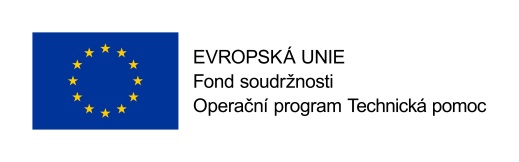 Termín jednání: 12. září 2016Místo jednání: Krajský úřad Jihomoravského kraje, místnost č. 240Účastníci jednání: viz prezenční listina Program jednání:Zahájení,informace o současném stavu zakládání oblastních destinačních managementů, aktuální informace o NPP,možnosti čerpání prostředků na podporu rozvoje CR,koncepce rozvoje cyklistiky v Jihomoravském kraji 2016-2023,přehled projektů v rámci Regionálního akčního plánu pro území JMK v CR,Český systém kvality služeb.
1. ZahájeníMgr. Zuzana Vojtová, garantka Pracovní skupiny/regionálního kolegia pro cestovní ruch, přivítala všechny přítomné a představila program. Jednání bylo zahájeno ve 13.00 hodin. 2. Informace o současném stavu zakládání oblastních destinačních managementůTO Slovácko:pro řízení TO Slovácko bude využita stávající organizace Společenstvo podnikatelů v cestovním ruchu v okrese Hodonín, které bude transformováno na TAS – turistická asociace SlováckoManuál TO Slovácka je připravenZaložení DM je připraveno, čeká se na upřesnění kritérií ze strany MMRpodrobné informace jsou uvedeny v příloze č. 1aTO Znojemsko:byla zpracována část Manuálu TO Znojemsko, na společném jednání, které se uskuteční 27. 9. 2016 budou projednány další otázky nezbytné pro další krokypodrobné informace jsou uvedeny v příloze č. 1bTO město Brno:dne 1. 7. 2016 proběhlo jednání o DM, je potřebná další politická podporamožnost projednání DM na setkání ŘV ITI, které by mělo být uskutečněno v listopadumělo by dojít k setkání TIC Brno (pravděpodobně bude hlavním zakladatelem DM) a partnerůTO Pálava LVAProběhlo setkání hlavních aktérů v Lednici, nyní probíhají jednání, jak správně nastavit organizační strukturu destinačního managementu. V plánu jsou další setkání.Pozn.: Doporučeným postupem je nejprve zakládat DM a prokázat jejich životaschopnost. Nečekat na možnosti žádat o finanční příspěvek kraj nebo MMR.3. Aktuální informace o NPPNPP v současné chvíli je projednáván na MMR, termín vyhlášení zatím není znám. Při současném vývoji hrozí, že vznikající DM 1. kolo žádosti o dotaci nestihnou.Dotaz: Budou MAS oprávněným žadatelem?každá MAS má určitou právní formu, záleží tedy, zda konkrétní právní forma bude řazena mezi oprávněné žadatele. V JMK mají MAS většinou formu z. s. /o. p. s., a ty mezi oprávněné žadatele patří.Pozn.: V případě Slovácka, kdy oblast leží na území dvou krajů, žádá pouze jeden z nich. Tzn., bude vypracován pouze jeden společný projekt za celou oblast. CzechTourism - partnerství 2017: Pořadatelé eventů konaných v roce 2017 mohou žádat o partnerskou spolupráci prostřednictvím online formuláře (podrobné informace jsou obsahem přílohy č. 2).4. Možnosti čerpání prostředků na podporu rozvoje CR možnosti čerpání jsou podrobně popsány v příloze č. 35. Koncepce rozvoje cyklistiky v Jihomoravském kraji 2016-2023„Koncepce rozvoje cyklistiky v Jihomoravském kraji na období 2016 - 2023“ byla schválena na 25. zasedání ZJMK dne 18. 2. 2016Celý dokument je dostupný na www.kr-jihomoravsky.cz › Regionální rozvoj › Oddělení strategického rozvoje › Koncepční dokumenty, analýzy, databáze 
(http://www.kr-jihomoravsky.cz/Default.aspx?ID=168629&TypeID=1)podrobné informace jsou uvedeny v příloze č. 4bylo upozorněno na nevyhovující stav cyklotrasy podél Baťova kanálu v úseku Veselí nad Moravou – Skalica – Hodonín. PS CR navrhuje jednat s Povodím Moravy, s. p., o podmínkách úpravy povrchu hráze v daném úseku za účelem realizace cyklostezky s ohledem na to, že Baťův kanál je významným turistickým produktem JMK a doposud realizované investice do infrastrukturní sítě podél Baťova kanálu je nutno odpovídajícím způsobem zhodnocovat.6. Přehled projektů v rámci Regionálního akčního plánu pro území JMK v CRÚčastníkům jednání byl distribuován seznam projektů z oblasti CR zařazených do Regionálního akčního plánu (RAP). Seznam je rozdělen na projekty financované z ESIF a mimo ESIF (viz příloha č. 5).7.  Český systém kvality služeb jedná se o nástroj na zvýšení kvality služeb v CRfinancován MMR z prostředků EUprojekt je již ukončený, nyní probíhá udržitelnost, kterou zajišťuje CzechTourism	projekt byl v území realizován prostřednictvím regionálních koordinátorů, v JMK však nízká aktivita, v důsledku čehož je certifikováno pouze velmi malé množství subjektů v rámci udržitelnosti plánuje CzechTourism organizovat následující semináře/školení:09/2016 - recertifikace subjektů, kteří certifikaci obdrželi v průběhu realizace projektu18. - 19. 10. 2016 -školení „trenér kvality 1. stupně“MMR do budoucna zvažuje certifikaci ČSKS jako podmínku čerpání prostředků ze zdrojů MMRDiskuze: Členové PS CR jsou vyzváni k tomu, aby získané informace dále přeposílali dalším subjektůmAktuální informace o EET:v termínu 16. - 17. 9. 2016 se koná konference a veletrh „Evidence tržeb v praxi“ - areál BVV v Brně, Pavilon E (více informací na http://www.bvv.cz/konference-eet/) metodika k EET a další informace o EET jsou uvedeny v příloze č. 6Dotaz: Jsou dostupné informace ohledně certifikace informačních center?Mgr. Vojtová zjistí a členy PS CR informujeměsto Brno plánuje intenzivnější propojení marketingu města a veletrhůuskutečnila se společná schůzka zástupců města a BVV, na níž bylo dohodnuto, že top 5 veletrhů bude aktivně propagováno oběma subjektycílem je větší přiblížení veletrhů obyvatelům JMK a zvýšení jejich informovanosti Mezinárodní veletrh REGIONTOUR by měl být praktičtěji a interaktivněji zaměřen	Marketingová strategie CzechTourismtéma na rok 2017: BarokoCzT nezveřejňuje svůj marketingový plán v dostatečném časovém předstihu, ostatní subjekty nestačí reagovatPS CR doporučuje:oslovit Ministerstvo pro místní rozvoj s žádostí o zveřejnění metodiky, kterou podmiňuje koncepční podporu cestovního ruchu a o zahájení realizace Národního programu podpory cestovního ruchu,Jihomoravskému kraji jednat s Povodím Moravy, s. p. o podmínkách úpravy povrchu hráze za účelem realizace cyklostezky podél Baťova kanálu v úseku Veselí nad Moravou – Skalica – Hodonín, požádat agenturu CzechTourism, aby byl její marketingový plán zpracován a projednán na úrovni krajů v časovém předstihu jednoho až dvou let.Závěr:náměty příštího setkání PS CR:projektové záměry Národního památkového ústavu (NPÚ)jak se NPÚ plánuje zapojit do realizace marketingové strategie Baroko?podrobné informace o tématu pro rok 2017 BarokoPřílohyPříloha č. 1a - Prezentace TO SlováckoPříloha č. 1b - Prezentace TO ZnojemskoPříloha č. 2 - CzechTourism partnerství 2017Příloha č. 3 - Možnosti čerpání na rozvoj CRPříloha č. 4 - Prezentace - Rozvoj cykloturistiky v JMKPříloha č. 5 - Projekty CR v RAPPříloha č. 6a - Metodika k EETPříloha č. 6b - Specifické případy EETPříloha č. 6c - Spropitné a EETPříloha č. 6d - MF EETZapsala: Ing. Barbora JanečkováSchválila: Mgr. Zuzana Vojtová, v.r.